Plan school in coronatijd na 30 augustus									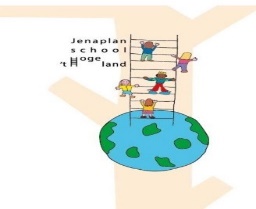 De volgende maatregelen gelden met ingang van 31 augustus, tot nader bericht.Het risico op besmetting met het coronavirus is helaas nog steeds aanwezig. De overheid wil daarom dat scholen na de zomervakantie verder werken met het laatste protocol dat voor de zomervakantie gold. Wij volgen de maatregelen die daarin staan. Conform overheidsbesluit: iedereen volledig naar school. Dus hele groepen, hele dagen en de normale schooltijden van voor de coronacrisis. Aansluiting bij BSO is daarmee zoals eerder.We willen als Jenaplanschool graag weer helemaal lesgeven zoals voor corona, maar we volgen in deze coronatijd specifieke gezondheidsrichtlijnen in het belang van ieders gezondheid. De richtlijnen in het protocol dat we via de PO-raad kregen zijn leidend bij onze keuzes:  PROTOCOLAls school willen we onderstaand protocol per 31 augustus gaan volgen. Het protocol geldt in ieder geval tot nader bericht.Bijgaand de integrale tekst van het protocol en dikgedrukt onze schooleigen toepassing van deze regels.De volgende regels zijn van toepassing:1. Alle leerlingen gaan volledig naar school.2. Tussen leerlingen hoeft geen 1,5 meter afstand bewaard te worden.3. Tussen alle volwassenen moet onderling 1,5 meter afstand bewaard worden.4. De school zorgt ervoor dat leerlingen vaak hun handen wassen.5. Na school gaat iedereen direct naar huis of de BSO.Daarnaast blijven de hygiënemaatregelen van het RIVM van kracht – zoals het OMT aangeeft, is het extra van belang dat die worden nageleefd. Het gaat daarbij om: • Een goede melding en monitoring van besmettingen; • Het strikt toepassen van triage wanneer ouders/verzorgers en andere volwassenen de school binnentreden (zie voor meer informatie: rivm.nl/documenten/triage-bezoekers); • Het strikt toepassen van de overige hygiënemaatregelen. Bij de uitvoering van dit protocol wordt de medezeggenschapsraad betrokken op basis van de WMS, waarbij de termijnen voor overleg in redelijkheid worden ingevuld, zodanig dat snel besluiten kunnen worden genomen.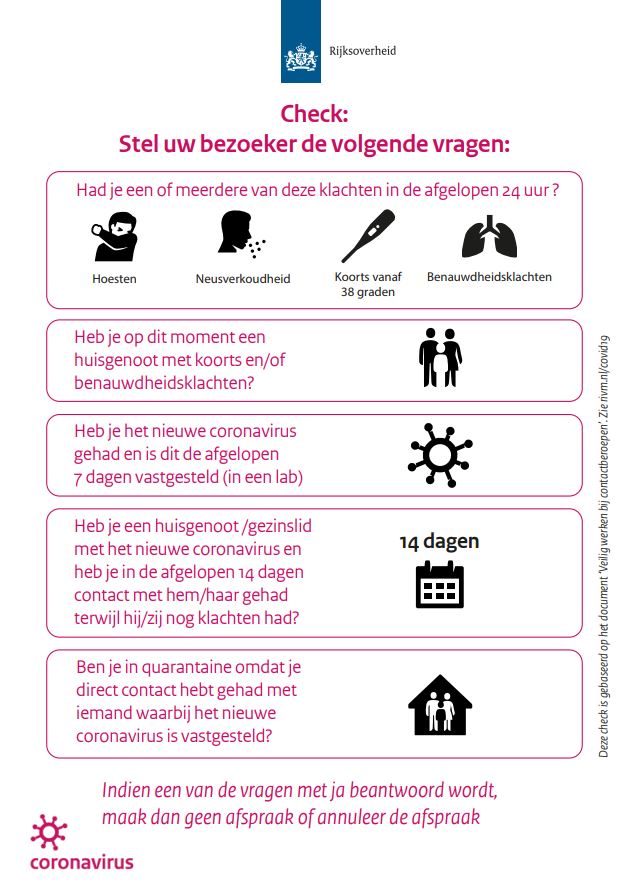 I Algemeen 1. Algemene RIVM richtlijn Veiligheidsrisico’sScholen hanteren de RIVM-richtlijn: lci.rivm.nl/richtlijnen/covid-19. Specifiek zijn de volgende maatregelen van kracht: • Tussen leerlingen hoeft geen 1,5 meter afstand bewaard te worden. • Tussen alle volwassenen moet onderling 1,5 meter afstand bewaard worden. • Scholen melden zich bij de GGD wanneer sprake is van 3 of meer leerlingen met ziekteverschijnselen per groep (zie hoofdstuk IV).Toevoeging: De richtlijn algemeen, die niet expliciet benoemd is in dit protocol, is nu nog steeds dat kinderen t/m 12 jaar geen afstand hoeven te houden van volwassenen, dus ook niet op school. 2 Fysiek contact• Volwassenen houden 1,5 meter afstand van elkaar. • Iedereen wast goed zijn/haar handen en meerdere keren per dag voor ten minste 20 seconden. • Er worden geen handen geschud. • Hoesten/niezen in de elleboog. • Niet aan je gezicht zitten.3 HygiënemaatregelenScholen dragen er zorg voor dat de algemene hygiënevoorschriften van het RIVM zoveel mogelijk worden nageleefd: rivm.nl/ hygienerichtlijnen/basisscholen. Denk hierbij aan: • Handenwassen met water en zeep: begin schooluren, voor de pauze, na de pauze, na toiletgang 1. • Gebruik van papieren handdoekjes. • Oppervlakten reinigen met water en zeep 2. Een of meerdere personeelsleden moeten verantwoordelijk worden gesteld voor de uitvoering van deze hygiënemaatregelen. Specifiek zijn de volgende maatregelen van kracht: • Scholen dragen er zorg voor dat de algemene hygiënevoorschriften van het RIVM zo veel mogelijk worden nageleefd. • Personeelsleden dragen géén persoonlijke beschermingsmiddelen. Indien een individueel personeelslid toch behoefte heeft aan persoonlijke beschermingsmiddelen, kan daarover overlegd worden. Vanuit veiligheidsoverwegingen is het niet nodig.4 Hygiëneregeling leermiddelenLeermiddelen, speelgoed, speelmaterialen, devices en werkplek dienen bij gebruik door meerdere leerlingen met regelmaat schoon gemaakt te worden met water en zeep. Ook materialen die met regelmaat door meerdere leerkrachten worden gebruikt worden met regelmaat schoon gemaakt met water en zeep. Voor elektronica: gebruik oppervlaktesprays voor elektronica. 5 SchoonmaakDagelijks intensieve schoonmaak door schoonmaakprofessionals. De nadruk ligt op contactpunten en de toiletbediening. Prullenbakken worden dagelijks geleegd. 1. Handdesinfectie voor kinderen is alleen effectief bij juist gebruik, dus onder toezicht. Wanneer het op enige manier mogelijk is de kinderen te laten handenwassen heeft dit sterke voorkeur en beleid zou daar op moeten zijn gericht. Er speelt een gezondheidsrisico door aanwezigheid van desinfecterende producten. Is regelmatig handen wassen niet mogelijk, dan zou handdesinfectie alleen onder toezicht en in de bovenbouw moeten plaatsvinden. 2. Desinfectie van oppervlakken heeft geen toegevoegde waarde ten opzichte reinigen met water en zeep. Daarnaast geeft het aanwezig zijn van deze middelen een gezondheidsrisico in klaslokalen. Het RIVM adviseert geen oppervlaktedesinfectie op scholen toe te passen.II Aanwezigheid van leerlingen, ouder(s)/verzorger(s) en externen op school en lesaanbod 1 Aanwezigheid van leerlingen op school en (les)aanbod • Alle leerlingen gaan volledig naar school. Tussen leerlingen onderling hoeft geen 1,5 meter afstand gehandhaafd te worden. Gym: we gaan weer de gymzaal in voor het gymmen. Thom, onze nieuwe vakleerkacht bewegingsonderwijs, zal bij het gymmen de hygiëneregels van school en van de gymlocatie in acht nemen. Gebruikte toestellen worden bij wisselingen steeds schoongemaakt.   Zwemmen: het zwemmen in De Koekoek in Vaassen start weer. We volgen de coronaregels van school en die door De Koekoek gehanteerd worden. Vervoer per bus met de coronaregels van de vervoerder. Ouders krijgen hierover bericht. • Voor groepsactiviteiten zoals schoolreisjes, schoolkampen, vieringen, musicals en excursies gelden de algemene richtlijnen vanuit de overheid m.b.t. bijeenkomsten buiten het reguliere lesaanbod. De afweging over het al dan niet organiseren van groepsactiviteiten wordt op school- of bestuursniveau gemaakt binnen de richtlijnen van het RIVM. Als Jenaplanschool zijn we blij dat we met alle kinderen van de school weer een viering mogen vieren. Gezien de beperkte ruimte in de hal is het helaas niet mogelijk om de 1,5 meter tussen de volwassenen te waarborgen waardoor wij deze vieringen voorlopig met alleen de kinderen kunnen vieren. We hopen dat het snel weer mogelijk zal zijn vieringen met ouders erbij te organiseren. De stamgroepleiders zullen tot die tijd zoveel mogelijk de bijdrage aan de viering van de eigen groep met ouders via Klasbord delen.• Voor muziekonderwijs geldt specifiek: zang en gebruik van blaasinstrumenten is voor leerlingen in het primair onderwijs toegestaan. • Voor bewegingsonderwijs, zie link: kvlo.nl/hulp-en-advies/ onderwijs.2 Aanwezigheid in de school van ouder(s)/verzorger(s), vrijwilligers, stagiaires en (externe) professionals Met het strikt toepassen van triage is aanwezigheid in de school van ouder(s)/verzorger(s), vrijwilligers, stagiaires en (externe) professionals toegestaan. Volwassenen houden te allen tijde 1,5 m afstand tot elkaar en passen strikt de hygiënevoorschriften toe. Het is voor ons als school niet haalbaar om triage strikt toe te passen als alle ouders zonder afspraak de school binnen komen. Het schoolplein is toegestaan mits 1,5 meter tussen volwassenen wordt gehouden. Daarom verzoeken we alle ouders niet verder te gaan bij het halen en brengen dan het schoolplein. We blijven de noodingangen voorlopig gebruiken. Uitzonderingen zijn altijd mogelijk. Wil je als ouder de school in, je bent van harte welkom!, maar maak dan altijd eerst een afspraak zodat we de triage strikt kunnen toepassen zoals vereist in het protocol. Ook kan de school ouders en anderen uitnodigen met toepassing triage voor een afspraak, zorg of voor overblijven, AVI-lezen en keuzewerk bijvoorbeeld. Bij keuzewerk en hulp bij AVI-lezen en andere activiteiten werken we zoveel mogelijk met vaste plekken en houden volwassenen onderling altijd 1,5 meter afstand. We vragen externe bezoekers naam en telefoonnummer aan ons door te geven.Trakteren is toegestaan. Op alles mag weer getrakteerd worden, maar als school zien we graag een gezonde traktatie. Wil je niet dat jouw kind een traktatie krijgt, geef dat door aan de stamgroepleider.3 OudergesprekkenOudergesprekken kunnen in de school plaatsvinden met het strikt toepassen van triage en de 1,5 m afstand. Het contact tussen ouders en school over het welzijn en de voortgang van de kinderen vinden we heel belangrijk en willen we waar dat volgens de regels in coronatijd kan zoveel mogelijk live door laten gaan. Het organiseren van avonden met groepen ouders kan op dit moment helaas niet plaats vinden om het besmettingsrisico voor iedereen niet onnodig te vergroten. De stamgroepavonden kunnen daarom jammer genoeg niet doorgaan, maar we nodigen alle ouders per kind op korte termijn wel uit voor een oudergesprek met toepassing van de triage en de 1,5 meter afstand. Daarbij zullen gesprekken mogelijk op het schoolplein plaatsvinden of binnen veilig met spatscherm en met 5 minuten tussentijd om tafel/stoel te reinigen. Als je zelf liever niet naar school komt dan kan besloten worden tot een videogesprek. Later vinden na uitgave van het eerste rapportfolio van dit schooljaar de rapportfolio-gesprekken plaats met ouder én kind en we kijken dan hoe de situatie op dat moment is. Voor nu willen we bij de start van het schooljaar snel live oudergesprekken houden met in principe alleen de ouders erbij. III In en rondom schoolgebouw 1 SchoolpleinOp het schoolplein geldt eveneens de 1,5m afstand tussen volwassenen. 2 Looproutes in en om de school De school hanteert looproutes.3 Binnenkomst, ophalen en looproutes door school Om voldoende afstand tussen volwassenen te garanderen kunnen scholen ervoor kiezen om te werken met gespreide breng- en haaltijden of het schoolplein (deels) benutten om volwassenen te spreiden. Na school gaat iedereen direct naar huis of de BSO. We werken met een inlooptijd, tussen 8.20 en 8.30 uur. Het verzoek blijft om je kinderen zo veel mogelijk zelfstandig naar school te laten gaan of het brengen en halen zeer kort te houden met ruime afstand. Denk bij brengen en halen eraan dat je direct het schoolplein weer verlaat. Fijn dat er zo in ieder geval elke dag zo nodig even face to face tussen ouder en stamgroepleider informatie over het kind uitgewisseld kan worden bij het brengen en halen. Samen dragen we zorg voor het afstand kunnen bewaren tussen volwassenen. Bij het halen blijven de ouders op het schoolplein, daar houden we 1,5 meter afstand. We vragen ouders ruimte op te zoeken en met hun kinderen af te spreken waar ze staan. Hou het halen ook zo kort mogelijk. We hanteren de normale schooleindtijd. 4 Leerlingenvervoer De gemeente organiseert het leerlingenvervoer voor de kinderen in het basisonderwijs op de reguliere wijze. De koepelorganisatie voor het Bedrijfspersonenvervoer heeft haar eigen coronaprotocol. Meer informatie over het taxivervoer vindt u via: taxipro.nl/ contractvervoer/2020/04/25/protocol-leerlingenvervoer-geenonderlinge-afstand-of-mondkapjes-nodigIV Gezondheid1. Medisch handelenMedische handelingen kunnen zonder extra persoonlijke beschermingsmiddelen worden uitgevoerd. Indien een individueel personeelslid toch behoefte heeft aan persoonlijke beschermingsmiddelen, kan daarover overlegd worden. Vanuit veiligheidsoverwegingen is het niet nodig. Wanneer intensieve medische of verpleegkundige zorg in het regulier én speciaal basisonderwijs moeten worden uitgevoerd waarbij normaal gesproken handschoenen worden gedragen, wordt geadviseerd deze nu ook te dragen. Extra middelen, zoals mondkapjes, zijn niet nodig. 2 Wegstuurbeleid • Wanneer een personeelslid gedurende de dag klachten ontwikkelt zoals genoemd in paragraaf 4, gaat het personeelslid naar huis. • Wanneer een leerling gedurende de dag klachten ontwikkelt zoals genoemd in paragraaf 3, gaat de leerling naar huis, dit geldt niet voor leerlingen uit groep 1 en 2 met neusverkoudheid zonder koorts. • Als de leerling koorts en/of benauwdheidsklachten heeft dan worden eventuele broers/zussen hierover geïnformeerd en gaan ook naar huis. De leerling gaat dan ook niet naar de BSO. • Gebruik geen temperatuurmeting als indicator. Zonder uitzondering moet een leerling of personeelslid met klachten naar huis. Een temperatuurmeting bij twijfel kan juist onduidelijkheid geven. Specifiek is de volgende maatregel van kracht: • Als een leerling ziek wordt, wordt het direct door een ouder/verzorger opgehaald.Thuisblijf regels – gezondheid leerlingen De school past de RIVM-adviezen en richtlijnen die gelden voor het onderwijs toe. Zie hiervoor: lci.rivm.nl/richtlijnen/covid-19#index_Ziekte-- Besmettelijkheid. • Voor leerlingen in groep 1 of 2 van de basisschool geldt dat zij bij een neusverkoudheid gewoon naar school mogen, behalve: • als het kind ook koorts heeft • kinderen contact hebben met iemand met een bevestigde COVID-19 infectie en daarover zijn geïnformeerd door de GGD. • er een volwassene in het gezin van het kind klachten heeft die kunnen wijzen op het nieuwe coronavirus (zie rivm.nl/ coronavirus-covid-19). Dan moet het kind thuisblijven en is het belangrijk om het kind te testen. • Voor leerlingen vanaf groep 3 geldt dat zij thuisblijven: • bij verkoudheidsklachten of andere klachten die passen bij COVID-19 (neusverkoudheid, loopneus, niezen, keelpijn, lichte hoest, verhoging of koorts en/of plotseling verlies van reuk of smaak); • het kind een volwassen gezinslid heeft met gezondheidsklachten passend bij COVID-19 (koorts en/of benauwdheidsklachten). Voor meer informatie zie: lci.rivm.nl/langdurig-neusverkoudenkinderen. • Wanneer een leerling positief getest is op corona moet hij/zij ten minste 7 dagen thuisblijven en uitzieken. De leerling mag pas weer naar school en de opvang als hij/zij na deze 7 dagen ook 24 uur geen klachten meer heeft. Zie voor meer informatie over thuisblijven: lci. rivm.nl/leefregels. • Als iemand in het huishouden van de leerling koorts boven 38 °C en/ of benauwdheidsklachten heeft, blijft de leerling ook thuis. • Als iedereen binnen het huishouden 24 uur geen klachten heeft, mag de leerling weer naar school en de opvang. • Als iemand in het huishouden van de leerling getest is voor COVID-19 en een positieve uitslag heeft, moet de leerling wachten tot die persoon 24 uur klachtenvrij is en dan 14 dagen ná het laatste contact met die persoon, thuisblijven. Zie voor meer informatie: lci. rivm.nl/informatiebriefhuisgenootthuis. • Bij een ongewoon aantal leerlingen met klachten (vanaf drie leerlingen per groep) neemt de school contact op met de GGD. Specifiek zijn de volgende maatregelen van kracht: • Iedereen met één of meer van bovengenoemde klachten kan zich laten testen. Zie m.b.t. de instructies ook rijksoverheid.nl/ onderwerpen/coronavirus-covid-19/testen • Leerlingen met klachten worden zo mogelijk getest door de GGD met toestemming van ouder(s)/verzorger(s), volgens het landelijk testbeleid en opgestelde uitgangspunten. • Leerlingen die behoren tot een risicogroep kunnen worden vrijgesteld van fysiek onderwijs (beslissing van ouder(s)/verzorger(s) in overleg met de school en de behandelend arts). • Leerlingen van wie gezinsleden tot een risicogroep behoren kunnen worden vrijgesteld van fysiek onderwijs (beslissing van ouder(s)/ verzorger(s) in overleg met de school en de behandelend arts).We willen benadrukken dat om besmettingen te voorkomen het heel belangrijk is dat ouders kinderen thuis houden als die coronaklachten hebben of als gezinsleden coronaklachten hebben. Heeft je kind of een gezinslid één of meerdere klachten van hoesten, neusverkoudheid (uitgezonderd kinderen van groep 1 en 2), koorts vanaf 38 graden en/of benauwdheidsklachten; blijf dan thuis. Ga ook zo snel mogelijk naar een GGD-corona-teststraat om uit te kunnen sluiten dat je corona hebt. Dit is voor iedereen belangrijk bij het voorkomen van besmettingen. Laten we daar met z’n allen heel alert op zijn!Thuisblijf regels – gezondheid personeel De school past RIVM-adviezen en richtlijnen die gelden voor het onderwijs toe. Zie hiervoor: lci.rivm.nl/richtlijnen/covid-19#index_ Ziekte--Besmettelijkheid. • Vanaf 1 juni moet iedereen in Nederland met de volgende klachten thuis blijven: • Verkoudheidsklachten: Neusverkoudheid, loopneus, niezen, keelpijn. • Hoesten. • Verhoging of koorts > 38°C. • Moeilijk ademen/benauwdheid. • Plotseling verlies van reuk of smaak (zonder neusverstopping). • Wanneer een personeelslid positief getest is op corona, moet hij/ zij ten minste 7 dagen thuisblijven en uitzieken. Het personeelslid mag pas weer naar school als hij/zij na deze 7 dagen ook 24 uur geen klachten meer heeft. Zie voor informatie: lci.rivm.nl/ leefregels • Als iemand in het huishouden van het personeelslid koorts boven 38°C en/of benauwdheidsklachten heeft, blijft het personeelslid ook thuis. • Als iedereen binnen het huishouden 24 uur geen klachten heeft, mag het personeelslid weer naar school. • Als iemand in het huishouden van het personeelslid getest is voor COVID-19 en een positieve uitslag heeft, moet het personeelslid wachten tot die persoon 24 uur klachtenvrij is en dan 14 dagen ná het laatste contact met die persoon, thuisblijven. Zie voor informatie: lci.rivm.nl/informatiebriefhuisgenootthuis • Personeelsleden met klachten nemen contact op met de arbo-/ bedrijfsarts. Specifiek zijn de volgende maatregelen van kracht: • Iedereen met één of meer van bovengenoemde klachten kan zich laten testen. Zie m.b.t. de instructies ook www.rijksoverheid.nl/ onderwerpen/coronavirus-covid-19/testen • Het personeelslid blijft thuis tot de uitslag bekend is (overleg met werkgever over welke werkzaamheden personeelslid eventueel vanuit huis kan doen). • Personeelsleden die in een risicogroep vallen, kunnen worden vrijgesteld van werk op school (keuze medewerker in overleg met de arbo-/ bedrijfsarts of behandelend arts en werkgever). • Personeelsleden met gezinsleden die in een risicogroep vallen, kunnen worden vrijgesteld van werk op school (keuze medewerker in overleg met de werkgever). • Een personeelslid dat niet tot de risicogroep behoort maar zich wel ernstig zorgen maakt, gaat hierover in gesprek met zijn werkgever. In dat gesprek wordt beoordeeld of tot afspraken gekomen kan worden over de precieze invulling van de werkzaamheden. Indien een individueel personeelslid toch behoefte heeft aan persoonlijke beschermingsmiddelen, kan daarover overlegd worden. Vanuit veiligheidsoverwegingen is het niet nodig. • Medische informatie van het personeelslid wordt niet gedeeld met de werkgever of collega’s. • De arbo-/bedrijfsarts kan hierbij betrokken worden.V Capaciteit1 Beschikbaarheid personeelBij afwezigheid van personeel wordt (indien mogelijk) vervangen.EXTRAVentilatieEen speciaal team van deskundigen is landelijk aan het kijken welke invloed ventilatie speelt bij de verspreiding van corona. Op onze school gebruiken we vooral natuurlijke ventilatie. Alleen in de gymzaal en bij Kiddo’s is een ventilatiesysteem. Onze school voldoet aan het vigerende Bouwbesluit en elk lokaal beschikt over een CO2 meter. School heeft advies ingewonnen bij RIVM, het bedrijf Itho Daalderop en Airmaster met betrekking tot de ventilatie. Op grond van dat advies zullen we steeds deuren en ramen zoveel mogelijk tegen elkaar open zetten tijdens de lessen en ervoor en erna. Het kan daardoor voor de kinderen fris aanvoelen. Geef je kind daarom warme kleding mee naar school, zoals een vestje wat ze aan kunnen doen als ze het koud zouden hebben. We volgen op de voet nadere adviezen van de overheid op het gebied van ventilatie. 